Рассмотрим как делить в столбик на примере нахождения частного двух чисел 6344 ÷ 61.1 Запишем числа которые будем делить следующим образом: . Слева расположено делимое 6344, справа от черты делитель 61, ниже делителя будем записывать частное.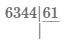 2 Найдем первую цифру частного, для этого сравниваем делитель 61 с числом состоящим из первый цифр делимого, пока не сформируем число большее или равное делителю. На первом шаге: 6 < 61. На втором шаге формируем число из 2 цифр(63), которое получилось большим 61, следовательно записываем в частное цифру 1 и ниже черты остаток от деления 2=63-61.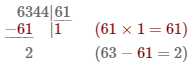 3 Добавляем следующую не использованную цифру равную 4 из делимого к 2, получаем 24 < 61, следовательно мы нашли вторую цифру частного; записываем в частное 0.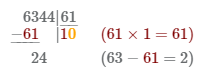 4 Добавляем следующую не использованную цифру равную 4 из делимого к 24, получаем 244 > 61, следовательно мы нашли третью цифру частного; записываем в частное 4=244 ÷ 61. Мы использовали все цифры и получили что число 61 делит на цело число 6344 а частное равно 104.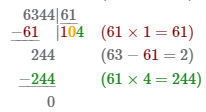 Для деления чисел из двух и более цифр (знаков) применяютделение в столбик.По традиции, разбираться как делить столбиком будем на примере.Вычислить: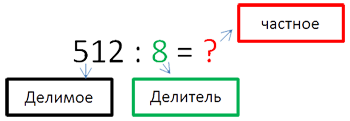 Для начала запишем делимое и делитель в столбик. Выглядеть это будет так: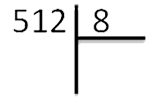 Их частное (результат) будем записывать под делителем. У нас это цифра 8.Начинаем делить 512 на 8 следующим образом:Определяемнеполное частное. Для этогослева направосравниваем цифры делимого и делитель.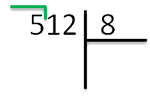 Берём 5. Цифра 5 меньше 8, значит нужно взять еще одну цифру из делимого.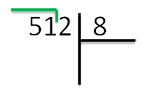 51 больше 8. Значит это неполное частное. Ставим точку в частном (под уголком делителя).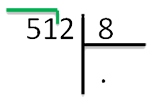 Запомните!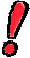 Для того, чтобы избежать ошибок, не забывайте определять количество цифр в частном.Для этого посчитаем сколько цифр осталось в делимом, после неполного частного. У нас после 51 стоит только одно цифра 2. Значит и добавляем в результат ещё одну точку.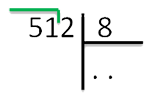 Приступаем к делению. Вспоминая таблицу умножения на 8, находим ближайшее к 51 произведение.
6 · 8 = 48
Записываем цифру 6 в частное.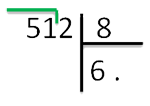 Записываем 48 под 51.Запомните!При записи под неполном частным самая правая цифра неполного частного должна стоять над самой правой цифрой произведения.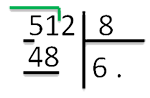 Между 51 и 48 слева поставим «−» (минус). Вычтем по правиламвычитания в столбик48 и под чертой запишем результат.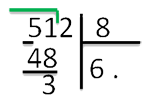 В остатке получилось 3. Сравним остаток с делителем. 3 меньше 8.Запомните!Если остаток получился больше делителя, значит мы ошиблись в расчете и есть произведение более близкое, чем то, которое взяли мы.Спишем из делимого 512 цифру 2 к 3.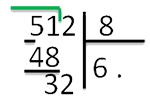 Число 32 больше 8. И опять по таблице умножения на 8, найдем ближайшее произведение.
8 · 4 = 32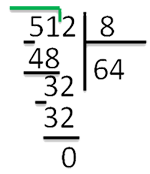 В остатке получился ноль. Значит числа разделились нацело (без остатка).6422674227939729515562739639539784424964366676373183636687285284